Department of Education
Region III
DIVISION OF CITY SCHOOLS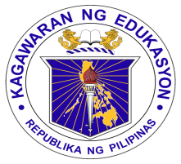 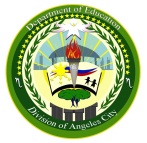 Angeles CityJesus Street, Pulungbulu, Angeles CityTel. Nos. (045) 322-5722; (045) 322 4101/Fax Nos. (045) 322-4702; (045) 887-6099CERTIFICATIONThis is to certify that Mr. / Mrs. / Miss ___________________________________    is a legitimate and bonafide official/employee of the ______________________________, ______________________________________________________________________.(Address)	This is to certication is being issued in connection with the request of                                  Mr. / Mrs. / Miss _____________________ to travel abroad.				LEILANI S. CUNANAN, CESO VI                                                                                            OIC-Schools Division Superintendent